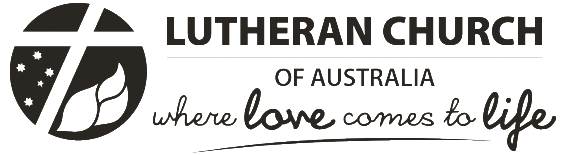 Nineteenth General Convention of SynodRosehill, New South Wales2–7 October 2018ContentsSUBJECTAGENDAPAGEExcerpts from the constitution and by-laws1Draft schedule of Convention 20187Agenda9Proposals from LCA boards and commissions2.2Governing bodies        General Church Council2.2.195National functions        General Church Council2.2.2103Ordination of women and men        General Church Council2.2.3116The practice of holy communion and infants        General Church Council2.2.4117Membership of both International Lutheran Council and Lutheran World Federation        General Church Council2.2.5118Review of Professional Standards Department        General Church Council2.2.6119Lutheran Education Australia review        General Church Council2.2.7119Reconciliation Action Plan        General Church Council2.2.8122Our Direction 2018 – 2024        General Church Council2.2.9127Establishment of Lutheran Earth Care Australia and New Zealand      Commission on Social and Bioethical Questions, Lutheran Education Australia and 
       Australian Lutheran World Service2.2.10129LCA committees and commissions to have one member under 30 by 2022        Committee for Children, Youth and Family Ministry and Standing Committee on
        Nominations2.2.11130Australian Lutheran World Service: Appointment of auditor        Australian Lutheran World Service2.2.12131Introduction of Christian Care Sunday        Board for Local Mission2.2.13132Recognising and continuing the ‘Hidden Hurts Healing Hearts’ campaign        Commission on Social and Bioethical Questions2.2.14133Expansion of ‘New Home New Community New Hope’ training project        Commission on Social and Bioethical Questions2.2.15134Australian Lutheran College constitution        Australian Lutheran College2.2.16135Proposals from districts and congregations2.3Ordination of both men and women        Various2.3.1151The theological basis for the ordination of women and men        Redeemer Lutheran Congregation, Toowoomba Qld2.3.2152The theological basis for why the ordination of women and men need not be divisive        Redeemer Lutheran Congregation, Toowoomba Qld2.3.3155The theological basis for the ordination of men only        Good Shepherd Lutheran Church, Hamilton Vic2.3.4157No further amendments to Theses of Agreement on ordination of women regarding the office of the ministry        St John’s Lutheran Church, Minyip-Warracknabeal, Vic2.3.5158The practice of holy communion and infants        St John’s Lutheran Church, Unley SA2.3.6159Membership of International Lutheran Council        Various2.3.7159Membership of Lutheran World Federation        Various2.3.8160Changes to the LCA voting system        LCA NSW District Church Council and others2.3.9162Request for a review of the Professional Standards Department        Redeemer Lutheran Congregation, Toowoomba Qld2.3.10168Change of interpretation of complaint procedures        St Peter’s Lutheran Church, Hobart Tas2.3.11170Every effort is made to bring reconciliation and resolution before referral to the Tribunal        LCA Victoria and Tasmania Pastors Conference2.3.12171Adoption of a congregation risk assessment program        St Peter’s Lutheran Church, Hobart Tas2.3.13171Examination of avenues to provide a pastoral support agency        St Peter’s Lutheran Church, Hobart Tas2.3.14172Provide support to pastors and church workers who appear before the Tribunal        LCA Victoria and Tasmania Pastors Conference2.3.15172Make available the use of child protection training from other denominations        Calvary Lutheran Church, Rockhampton Qld2.3.16173Recognition of Aboriginal members        Redeemer Lutheran Congregation, Toowoomba Qld2.3.17173Change the name of the church to Lutheran Church of Australia and New Zealand        Lutheran Church of New Zealand Council of Synod2.3.18175College of Bishops to address the serious shortage of pastors        St Paul’s Lutheran Church, Parkes NSW2.3.19175Dispensing with the title of ‘Bishop’        Christ Church, Murray Bridge SA2.3.20176Mark the 500th anniversary of the Reformation        St John’s Lutheran Church, Geelong Vic2.3.21176Changes to the LCA national structure to be halted        St John’s Lutheran Church, Dernancourt SA2.3.22177Proposals: Constitutional matters2.4180Constitutional changes: ACNC requirements2.4.2183Constitutional changes: Alternate lay delegates2.4.3187Constitutional changes: Change council to board2.4.4188Constitutional changes: Care for children and the vulnerable2.4.5189Constitutional changes: Care for children and the vulnerable – Congregation2.4.6190Constitutional changes: Consultant right to speak2.4.7191Constitutional changes: Funds removal from by-laws2.4.8191Constitutional changes: General Synod composition2.4.9192Constitutional changes: Interpretation2.4.10193Constitutional changes: Judicial system2.4.11194Constitutional changes: Lay worker section2.4.12195Constitutional changes: Determinations of majority2.4.13196Constitutional changes: Membership2.4.14198Constitutional changes: Model for a parish2.4.15200Constitutional changes: Pastors Conference2.4.16201Constitutional changes: Pastors Transfer and Support Fund2.4.17202Constitutional changes: Student Fund2.4.18203Constitutional changes: Vicarage Trust Fund2.4.19205ReportsLCA Bishop2.1.115General Church Council2.1.225Appendix A: College of BishopsAppendix B: Secretary of the ChurchAppendix C: Professional Standards DepartmentAppendix D: Communications DepartmentAppendix E: Church Worker Support DepartmentAppendix F: Lutheran Archives DepartmentAppendix G: Review of strategic direction 2013 – 2018Appendix H: Prevention of domestic and family violence campaignAppendix I: Review of the LCA pastor call system395158626674818488General Pastors Conference Advice to Synod2.1.390Australian Lutheran College Ltd10.1273Financial Report: Australian Lutheran College Ltd10.2281Financial Report: LCA Student Assistance Fund10.3282Australian Lutheran World Service13.1320Financial Report: Australian Lutheran World Service13.2327Children, Youth and Family Ministry, Board for3.1212Financial Report: Children, Youth and Family Ministry, Board for3.2219Constitutions, Standing Committee on2.4.1180Finance, Audit and Risk Committee14.1329Financial Report: Lutheran Church of Australia Inc14.2335Financial Report: LCA Subscriptions14.3347Finke River Mission Board12.1314Financial Report: Finke River Mission Board12.2318LCA Nominees Pty Ltd ATF Lutheran Super14.13360Loan Management Committee14.4347Local Mission, Board for5.1231Financial Report: Local Mission, Board for5.2236Lutheran Education Australia Ltd 11.1283Lutheran Education Australia: Key data and statisticsFinancial Report: Lutheran Education Australia Ltd Lutheran Education Review (GCC/BLEA)11.211.311.4289291292Lutherans for Life7.2261Lutheran Laypeople’s League14.6350Financial Report: Lutheran Laypeople’s League354Lutheran Men of Australia15.1363Lutheran Nurses of Australia (including Parish Nursing)15.2365Lutheran Women of Australia15.3371Media Ministry, Board for9.1266Financial Report: Board for Media Ministry9.2272Mission, Board for4.1220Financial Report: Mission, Board for4.2229Financial Report: Lutheran Bible Translators Australia 4.3230Nominations, Standing Committee on2.6.1207Salaries, Commission on14.5349Social and Bioethical Questions, Commission on7.1259Suomi Conference2.7.1210Support for Pastoral Ministry, Board of2.5.1206Theology and Inter-Church Relations, Commission on6.1237CTICR: A theological basis for the ordination of women and men – Draft Doctrinal StatementCTICR: A theological basis for why the ordination of women and men need not be church divisiveCTICR: Domestic violence taskforce report6.26.36.4240253255Worship, Commission on8.1263General financeFinancial Report: LCA Provident Fund14.7355Financial Report: LCA Pensions Fund14.8356Financial Report: LCA Pastors Transfer and Support Fund14.9356Financial Report: LCA Levy Fund14.10358Financial Report: LCA Car Grant Fund14.11359Financial Report: LCA Insurance Fund14.12360Agenda documents1 – Trial structures for governing bodies and national office functions: Report of the evaluation study				
2 – Governing bodies and national functions: Terms of Reference   373   407Rules for transacting business436